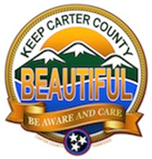 Keep Carter County Beautiful (KCCB) Board Meeting AgendaChamber Conference Room, 615 W. Elk Avenue, Elizabethton & ZoomApril 24, 2024, at NoonCall to Order – Don HlavatyOpening PrayerPledge of AllegianceApproval of AgendaApproval of Meeting Minutes of March 27, 2024Public CommentsSchedule Next Board Meeting Date – AllUnless there is an objection, the next Board meeting is scheduled for May 22, 2024, at noon in the Chamber of Commerce Conference room, 615 West Elk Avenue, Elizabethton, and available by Zoom. Treasurer & Financial Report – Lisa VezzosiCurrent financesRecruitment of new Board membersReview of March Events – Don HlavatyTree Planting NECCU Member Spotlight – Roan Mtn Branch Status of Elizabethton/Carter County School Projects – Ed Basconi & Melinda MaddockRecycling Program at Elizabethton High SchoolSeed Packet Project at Elizabethton High School – Celebration LunchMcCormick Middle School art project – Celebration Gift cardsStatus of Signage – Don HlavatyBuffalo Creek Trout Trash Trap SignCounty Roadway & Attractions SignsDiscuss 2024 Proposed Events and Projects – AllDetermine & prep locations for wildflower plots – MayKAB -Great American Clean Up along Tweetsie Trail – May 18thNECCU Member Spotlight in May at 19E & July at Johnson CityTarp Give-AwayNew Business - All